   Importancia de las Habilidades Motrices Básicas1° y 2° BásicoEl desarrollo motor, forma parte del proceso total del desarrollo humano, y es que desde la infancia el niño va experimentando y descubriendo, progresivamente, habilidades sencillas e individuales. Con el paso de las diferentes etapas por la que atraviesa un niño, éste tiende a mecanizarlas, a combinarlas y a modificarlas hasta llegar a un punto en el que ya no deberíamos hablar de habilidades motrices básicas sino de habilidades deportivas. La mayoría de las habilidades que se dan en el deporte , por no decir todas, tienen su origen y fundamento en las habilidades físicas básicas, las que se clasifican en: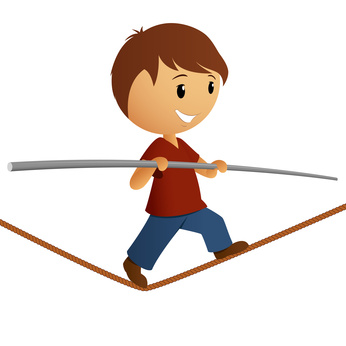 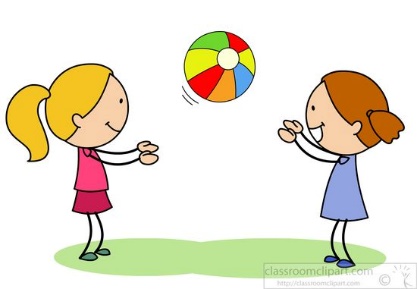 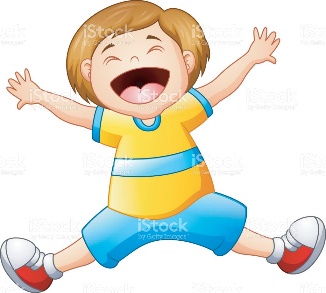 Actividad:Escribe tres ejemplos para cada habilidad motriz.Locomoción: _________________ , _____________________ y __________________.Manipulación: ________________ , _____________________ y __________________.Estabilidad: ___________________ , ____________________ y ___________________.Encuentra las 10 palabras relacionadas a las habilidades motrices básicas que se encuentran escondidas en la sopa de letra.Pista: Hay palabras verticales y horizontales.Resuelve el siguiente crucigrama:Trabajo PrácticoCircuito de las Habilidades Motrices Básicashttps://www.youtube.com/watch?v=uTWTv01FM98&t=250sObjetivoDemostrar el desarrollo de las Habilidades Motrices Básicas de Locomoción, Manipulación y Estabilidad, a través de un circuito.DescripciónEn el video se lleva a cabo un circuito con variados ejercicios para que los niños junto a sus padres lo puedan realizar en sus hogares, con la finalidad de practicar y lograr el dominio en la ejecución de las habilidades motrices básicas.Materiales:Para poder realizar el circuito, se necesita:4 Conos: Los cuales pueden ser reemplazados por maceteros, botellas de agua, velas, etc.Una pelota: También se puede utilizar una pelota hecha de papel.CORRERWGHKRÑPBNUITSVBKUOTWEACHUTEARWDFCQWETIYPCSSAJLUXBASDFGAJRÑLIQOAOGKVLLPMYLATSIIJNTKONUIDEDURHPAJIBLBFATRAPARHUVARGRFTRGOCGYCNIBJGRWFUVFTXZOMKHEEDTBDRZAXKGATEARNSETR